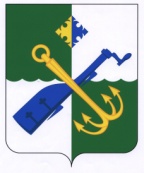 проектАДМИНИСТРАЦИЯ МУНИЦИПАЛЬНОГО ОБРАЗОВАНИЯ«ПОДПОРОЖСКИЙ МУНИЦИПАЛЬНЫЙ РАЙОНЛЕНИНГРАДСКОЙ ОБЛАСТИ»ПОСТАНОВЛЕНИЕот «____» ___________ 2023 года                                                                                   № ___         г. ПодпорожьеВ соответствии со статьей 78 Бюджетного кодекса Российской Федерации, Федеральным законом от 06 октября 2003 года № 131-ФЗ «Об общих принципах организации местного самоуправления в Российской Федерации», постановлением Правительства Российской Федерации от 18 сентября 2020 года № 1492 «Об общих требованиях к нормативным правовым актам, муниципальным правовым актам, регулирующим предоставление субсидий, в том числе грантов в форме субсидий, юридическим лицам, индивидуальным предпринимателям, а также физическим лицам - производителям товаров, работ, услуг, и о признании утратившими силу некоторых актов Правительства Российской Федерации и отдельных положений некоторых актов Правительства Российской Федерации», пунктом 5 статьи 2-1 Областного закона Ленинградской области от 28 июля 2005 года № 65-оз «О дополнительных гарантиях социальной поддержки детей-сирот и детей, оставшихся без попечения родителей, лиц из числа детей-сирот и детей, оставшихся без попечения родителей, в Ленинградской области», постановлением Правительства Ленинградской области от 14 июля 2020 года № 499 «Об утверждении порядка освобождения детей-сирот и детей, оставшихся без попечения родителей, лиц из числа детей-сирот и детей, оставшихся без попечения родителей, от платы за жилое помещение и коммунальные услуги (включая взнос на капитальный ремонт общего имущества в многоквартирном доме) платы за определение технического состояния и оценку стоимости жилого помещения в случае передачи его в собственность» Администрация муниципального образования «Подпорожский муниципальный район Ленинградской области», ПОСТАНОВЛЯЕТ:Утвердить Порядок предоставления субсидий юридическим лицам (за исключением субсидий государственным (муниципальным) учреждениям), индивидуальным предпринимателям, в целях возмещения фактически понесенных затрат в виде платы за жилое помещение и коммунальные услуги (включая взнос за капитальный ремонт общего имущества в многоквартирном доме), платы за определение технического состояния и оценку стоимости жилого помещения в случае передачи его в собственность детям-сиротам и детям, оставшимся без попечения родителей, лицам из числа детей сирот и детей, оставшихся без попечения родителей (далее - Порядок) согласно приложению 1 к настоящему постановлению.Утвердить Положение о комиссии по проведению отбора на предоставление субсидий из бюджета Подпорожского муниципального района в целях возмещения фактически понесенных затрат в виде платы за жилое помещение и коммунальные услуги (включая взнос за капитальный ремонт общего имущества в многоквартирном доме), платы за определение технического состояния и оценку стоимости жилого помещения в случае передачи его в собственность детям-сиротам и детям, оставшимся без попечения родителей, лицам из числа детей сирот и детей, оставшихся без попечения родителей согласно приложению 2 к настоящему постановлению.Настоящее постановление вступает в силу со дня его принятия и распространяет свое действие на правоотношения, возникшие с 01 июня 2023 года.Контроль за исполнением настоящего постановления возложить на заместителя Главы Администрации муниципального образования «Подпорожский муниципальный район Ленинградской области» по социальной политике Бакулина Д.А.Глава Администрации                                                                          А.С. КялинУТВЕРЖДЕНпостановлением Администрации МО«Подпорожский муниципальный район»от «___»____________2023 года №_____(приложение 1)Порядок предоставления субсидий юридическим лицам (за исключением государственных (муниципальных) учреждений), индивидуальным предпринимателям, в целях возмещения фактически понесенных затрат в виде платы за жилое помещение и коммунальные услуги (включая взнос за капитальный ремонт общего имущества в многоквартирном доме), платы за определение технического состояния и оценку стоимости жилого помещения в случае передачи его в собственность детям-сиротам и детям, оставшимся без попечения родителей, лицам из числа детей сирот и детей, оставшихся без попечения родителейОбщие положенияНастоящий Порядок разработан в соответствии со статьей 78 Бюджетного кодекса Российской Федерации, постановлением Правительства Российской Федерации от 18 сентября 2020 года № 1492 «Об общих требованиях к нормативным правовым актам, муниципальным правовым актам, регулирующим предоставление субсидий, в том числе грантов в форме субсидий, юридическим лицам, индивидуальным предпринимателям, а также физическим лицам - производителям товаров, работ, услуг, и о признании утратившими силу некоторых актов Правительства Российской Федерации и отдельных положений некоторых актов Правительства Российской Федерации», пунктом 5 статьи 2-1 Областного закона Ленинградской области от 28 июля 2005 года № 65-оз «О дополнительных гарантиях социальной поддержки детей-сирот и детей, оставшихся без попечения родителей, лиц из числа детей-сирот и детей, оставшихся без попечения родителей, в Ленинградской области», постановлением Правительства Ленинградской области от 14 июля 2020 года № 499 «Об утверждении порядка освобождения детей-сирот и детей, оставшихся без попечения родителей, лиц из числа детей-сирот и детей, оставшихся без попечения родителей, от платы за жилое помещение и коммунальные услуги (включая взнос на капитальный ремонт общего имущества в многоквартирном доме) платы за определение технического состояния и оценку стоимости жилого помещения в случае передачи его в собственность». Субсидии предоставляются в целях возмещения юридическим лицам (за исключением государственных (муниципальных) учреждений), индивидуальным предпринимателям фактически понесенных затрат в виде платы за жилое помещение и коммунальные услуги (включая взнос за капитальный ремонт общего имущества в многоквартирном доме), платы за определение технического состояния и оценку стоимости жилого помещения в случае передачи его в собственность детям-сиротам и детям, оставшимся без попечения родителей, лицам из числа детей сирот и детей, оставшихся без попечения родителей.Субсидии предоставляются товариществам собственников жилья, жилищным кооперативам или иным специализированным потребительским кооперативам, юридическим лицам или индивидуальным предпринимателям, осуществляющим деятельность по управлению многоквартирным домом; ресурсоснабжающим организациям; организациям, исполняющим полномочия регионального оператора по начислению платы, приему и учету платежей населения за жилое помещение и коммунальные услуги; организациям, являющимся региональными операторами капитального ремонта общего имущества в многоквартирных дома; организациям, индивидуальным предпринимателям, осуществляющим определение технического состояния и оценку стоимости жилого помещения, в целях возмещения фактически понесенных затрат в связи с освобождением детей-сирот и детей, оставшихся без попечения родителей, лиц из числа детей-сирот и детей, оставшихся без попечения родителей, от платы за жилое помещение и коммунальные услуги (включая взнос за капитальный ремонт общего имущества в многоквартирном доме),  платы за  определение технического состояния и оценку стоимости жилого помещения в случае передачи его в собственность.Состав подлежащих возмещению расходов определяется в соответствии со статьей 154 Жилищного кодекса Российской Федерации и Законом Российской Федерации от 4 июля 1991 года N 1541-1 "О приватизации жилищного фонда в Российской Федерации". Субсидии предоставляются на безвозмездной и безвозвратной основе.Субсидии предоставляются за счет средств субвенции, предоставляемой бюджету Подпорожского муниципального района из областного бюджета Ленинградской области для осуществления передаваемых органам местного самоуправления отдельных государственных полномочий Ленинградской области по освобождению детей-сирот и детей, оставшихся без попечения родителей, в период пребывания в организациях для детей-сирот и детей, оставшихся без попечения родителей, нахождения под опекой (попечительством), в том числе воспитывающихся в приемных семьях, от платы за жилое помещение и коммунальные услуги (включая взнос на капитальный ремонт общего имущества в многоквартирном доме) за жилое помещение, право пользования которым сохраняется до достижения ими совершеннолетия, а также от платы за определение технического состояния и оценку стоимости указанного жилого помещения в случае передачи его в собственность лиц из числа детей-сирот и детей, оставшихся без попечения родителей, которые в возрасте до 18 лет находились под опекой (попечительством), проживающих в жилых помещениях, право пользования которыми сохранялось за ними до достижения возраста 18 лет, либо во вновь предоставленном жилом помещении, обучающихся в образовательных организациях по образовательным программам основного общего и(или) среднего общего образования, лиц из числа детей-сирот и детей, оставшихся без попечения родителей, проживающих в жилых помещениях, право пользования которыми сохранялось за ними до достижения возраста 18 лет, либо вновь предоставленном жилом помещении, обучающихся по очной форме обучения по основным профессиональным образовательным программам и(или) по программам профессиональной подготовки по профессиям рабочих, должностям служащих, находящихся на полном государственном обеспечении, в период прохождения военной службы по призыву, отбывания наказания в исправительных учреждениях от платы за жилое помещение и коммунальные услуги (включая взнос на капитальный ремонт общего имущества в многоквартирном доме), а также от платы за определение технического состояния и оценку стоимости указанного жилого помещения в случае передачи его в собственность, в пределах бюджетных ассигнований, утвержденных сводной бюджетной росписью бюджета Подпорожского муниципального района главному распорядителю бюджетных средств, которым является Администрация муниципального образования «Подпорожский муниципальный район Ленинградской области» (далее – Администрация).Получатели субсидий отбираются по итогам запроса предложений (далее - отбор), процедура проведения которого указана в части 2 настоящего Порядка.Способ проведения отбора - запрос предложений на основании предложений, направленных участниками отбора для участия в отборе, исходя из соответствия участников отбора критериям, установленным настоящим Порядком, и очередности поступления предложений на участие в отборе. Сведения о субсидии размещаются на едином портале бюджетной системы Российской Федерации в информационно-телекоммуникационной сети "Интернет" при формировании проекта решения о бюджете муниципального образования «Подпорожский муниципальный район Ленинградской области» на очередной финансовый год и плановый период (проекта решения о внесении изменений в решение о бюджете муниципального образования «Подпорожский муниципальный район Ленинградской области» на текущий финансовый год и плановый период).2.Порядок проведения отбора получателей субсидий2.1. Объявление о проведении отбора размещается не менее чем за 10 (десять) календарных дней до даты начала срока подачи заявок на участие в отборе на официальном сайте Администрации в информационно-телекоммуникационной сети "Интернет" (далее - официальный сайт) с указанием:- сроков проведения отбора;- даты начала подачи и окончания приема заявок об участии в отборе;- наименования, места нахождения, почтового адреса, адреса электронной почты Администрации;- результатов предоставления субсидии в соответствии с пунктом 3.12. настоящего Порядка и показателей, необходимых для достижения результатов предоставления субсидии, в соответствии с пунктом 3.12. настоящего Порядка;- доменного имени, и(или) сетевого адреса, и(или) указателей страниц сайта в информационно-телекоммуникационной сети "Интернет", на котором обеспечивается проведение отбора (при технической реализации);- требований к участникам отбора в соответствии с пунктом 2.4. настоящего Порядка и перечня документов, представляемых участниками отбора для подтверждения их соответствия указанным требованиям в соответствии с пунктом 2.5. настоящего Порядка;- порядка подачи предложений участниками отбора и требований, предъявляемых к форме и содержанию предложений, подаваемых участниками отбора, в соответствии с 2.5. настоящего Порядка;- порядка отзыва предложений участников отбора, порядка возврата предложений участников отбора, определяющего в том числе основания для возврата предложений участников отбора, порядка внесения изменений в предложения участников отбора;- правил рассмотрения и оценки предложений участников отбора в соответствии с требованиями, установленными настоящим Порядком;- порядка предоставления участникам отбора разъяснений положений объявления, даты начала и окончания срока предоставления таких разъяснений;- срока, в течение которого получатель субсидии должен подписать соглашение о предоставлении субсидии (далее - соглашение);- условий признания победителя (победителей) отбора, уклонившимся (уклонившимися) от заключения соглашения;- даты размещения результатов отбора в информационно-телекоммуникационной сети "Интернет" на едином портале бюджетной системы Российской Федерации (при наличии технической возможности), на официальном сайте Администрации (не позднее 14 календарного дня, следующего за днем определения победителей отбора).2.2. Участники отбора должны соответствовать следующему критерию: являться товариществами собственников жилья, жилищными кооперативами или иными специализированными потребительскими кооперативами, юридическими лицами или индивидуальными предпринимателями, осуществляющими деятельность по управлению многоквартирным домом, ресурсоснабжающими организациями, организациями, исполняющими полномочия регионального оператора по начислению платы, приему и учету платежей населения за жилое помещение и коммунальные услуги, организациями, являющимися региональными операторами капитального ремонта общего имущества в многоквартирных домах, организациями или индивидуальными предпринимателями, осуществляющими определение технического состояния и оценку стоимости жилого помещения и (или) оказывать жилищно-коммунальные услуги и (или) услуги по определению технического состояния и оценке стоимости жилых помещений.Право на участие в отборе для получения субсидии имеют участники отбора, соответствующие на день, предшествующий дате начала приема предложений, требованиям, указанным в пункте 2.4. настоящего Порядка.Требования к участникам отбора:у участника отбора должна отсутствовать просроченная задолженность по возврату в местный бюджет субсидий, бюджетных инвестиций, предоставленных в том числе в соответствии с иными правовыми актами; участник отбора не должен находиться в процессе реорганизации (за исключением реорганизации в форме присоединения к юридическому лицу, являющемуся участником отбора, другого юридического лица), ликвидации, в отношении его не введена процедура банкротства, деятельность участника отбора не приостановлена в порядке, предусмотренном законодательством Российской Федерации;в реестре дисквалифицированных лиц должны отсутствовать сведения о дисквалифицированных руководителе, членах коллегиального исполнительного органа, лице, исполняющем функции единоличного исполнительного органа, или главном бухгалтере участника отбора;участник отбора не должен являться иностранным юридическим лицом, в том числе местом регистрации которого является государство или территория, включенные в утверждаемый Министерством финансов Российской Федерации перечень государств и территорий, используемых для промежуточного (офшорного) владения активами в Российской Федерации (далее - офшорные компании), а также российским юридическим лицом, в уставном (складочном) капитале которого доля прямого или косвенного (через третьих лиц) участия офшорных компаний в совокупности превышает 25 процентов (если иное не предусмотрено законодательством Российской Федерации);участник отбора не должен получать средства из бюджета Подпорожского муниципального района в соответствии с иными муниципальными правовыми актами Администрации на цели, установленные настоящим Порядком.Участники отбора, претендующие на получение субсидии, лично, через представителя при наличии доверенности или почтовым отправлением с описью вложения представляют в Администрацию следующие документы:- предложение на участие в отборе, в соответствии с приложением 1 к настоящему Порядку, в том числе согласие на публикацию (размещение) в информационно-телекоммуникационной сети "Интернет" информации об участнике отбора, о подаваемом участником отбора предложении, иной информации об участнике отбора, связанной с соответствующим отбором;- копия свидетельства о государственной регистрации претендента, заверенная подписью руководителя (представителя) и печатью;- копия свидетельства о постановке на учет в налоговых органах, заверенная подписью руководителя (представителя) и печатью;- копия действующей редакции устава, заверенная подписью руководителя (представителя) и печатью (для юридических лиц);- копия документа, подтверждающего полномочия руководителя (иного уполномоченного лица) участника отбора;- копия лицензии на осуществление предпринимательской деятельности по управлению многоквартирными домами (для претендентов, осуществляющих деятельность по управлению многоквартирными домами);- копия договора управления многоквартирными домами (для претендентов, осуществляющих деятельность по управлению многоквартирными домами);- реестр жилых помещений, принадлежащих детям-сиротам и детям, оставшимся без попечения родителей, и лицам из числа детей-сирот и детей, оставшихся без попечения родителей, на праве собственности, либо на основании договора социального найма, в которых претендент оказывает жилищно-коммунальные услуги (по форме согласно приложению 5 к настоящему Порядку); - плановый расчет субсидий в целях возмещения фактически понесенных затрат в виде платы за жилое помещение и коммунальные услуги (включая взнос за капитальный ремонт общего имущества в многоквартирном доме), платы за определение технического состояния и оценку стоимости жилого помещения в случае передачи его в собственность, детям-сиротам и детям, оставшимся без попечения родителей, и лицам из числа детей сирот и детей, оставшихся без попечения родителей, выполненный согласно п. 2.17. Порядка (по форме согласно приложению 5 к настоящему Порядку).Каждый из указанных документов представляется на бумажном носителе в печатном виде, с заверенными в соответствии с законодательством копиями документов.2.5.1. Администрация посредством межведомственного взаимодействия в течение двух рабочих дней после регистрации предложения запрашивает следующие сведения в отношении участников отбора (при технической реализации) и (или) осуществляет сверку с открытыми данными, представленными на официальных сайтах данных организаций в информационно-телекоммуникационной сети "Интернет":- выписка из Единого государственного реестра юридических лиц;- выписка из Единого государственного реестра индивидуальных предпринимателей; - информацию о просроченной задолженности по возврату в бюджет Подпорожского муниципального района субсидий, бюджетных инвестиций; - информацию о получении получателем субсидии средств из бюджета Подпорожского муниципального района в соответствии с иными нормативными правовыми актами Подпорожского муниципального района, на цели, указанные в пункте 1.3. Порядка;- информацию о наличии сведений в реестре дисквалифицированных лиц о дисквалифицированных руководителе, членах коллегиального исполнительного органа, лице, исполняющем функции единоличного исполнительного органа, или главном бухгалтере участника отбора.2.5.2 Участник отбора вправе представить документы, указанные в пункте 2.5.1. настоящего Порядка по собственной инициативе.2.6. Участники отбора вправе получить разъяснения положений объявления в срок, установленный для подачи заявок посредством устного или письменного обращения, переданного лично в Администрацию, направленного почтой на бумажном носителе или посредством электронной почты, путем направления запроса на электронный адрес Администрации: reception@podadm.ru. Письменный запрос о получении разъяснений, направленный в последний день приема предложений не рассматривается.2.7. Комплект документов представляется в порядке и в сроки, установленные в объявлении о проведении конкурсного отбора.2.8. Участник отбора, направивший предложение, несет ответственность за подлинность документов и достоверность сведений, представленных на отбор, в соответствии с законодательством Российской Федерации.2.9. Участник отбора вправе представить не более одного предложения на участие в отборе. При подаче двух и более предложений второе и последующие предложения не допускаются до отбора.2.10. Предложения регистрируются Администрацией в соответствии с правилами делопроизводства, установленными в Администрации. Предложения, поступившие после срока приема предложений, не регистрируются и не рассматриваются.2.11. Участник отбора вправе отозвать предложение, в течение срока подачи предложений. Внесение изменений в предложение участником отбора осуществляется путем отзыва и подачи нового предложения.2.12. Основанием для отказа в приеме предложения является:- отсутствие в предложении наименования юридического лица или индивидуального предпринимателя;- отсутствие оригиналов документов, указанных в перечне (в случае необходимости представления оригиналов);- текст предложения не поддается прочтению;- предложение подписано не уполномоченным лицом;- представление неполного комплекта документов.2.13. Отказ в приеме предложения не препятствует повторной подаче предложения после устранения причин отказа в сроки, указанные в извещении о проведении отбора.2.14. В целях проведения отбора создается Комиссия по проведению отбора на предоставление субсидий из бюджета Подпорожского муниципального района в целях возмещения фактически понесенных затрат в виде платы за жилое помещение и коммунальные услуги (включая взнос за капитальный ремонт общего имущества в многоквартирном доме), платы за определение технического состояния и оценку стоимости жилого помещения в случае передачи его в собственность детям-сиротам и детям, оставшимся без попечения родителей, лицам из числа детей сирот и детей, оставшихся без попечения родителей (далее – Комиссия), состав которой утверждается правовым актом Администрации. Комиссия осуществляет свою деятельность в соответствии с Положением о деятельности Комиссии, утвержденным муниципальным правовым актом Администрации.2.15. Заседание Комиссии по рассмотрению предложений участников отбора проводится в течение 10 (десяти) календарных дней с даты окончания приема заявок, указанной в объявлении о проведении отбора, размещенном на официальном сайте.2.16. На заседании Комиссии рассматриваются предложения участников отбора на предмет их соответствия установленным в объявлении о проведении конкурса требованиям и условиям. 2.17. Расчет необходимой суммы субсидии производится в приложенном Участником отбора плановом расчете, выполненном без учета налога на добавленную стоимость.2.17.1. Для участников отбора, не осуществляющих деятельность по оценке технического состояния и оценке стоимости жилого помещения, размер субсидии рассчитывается следующим способом:Si = Чji x Nji x 12мес.,где Si - размер субсидии в целях возмещения фактически понесенных затрат в виде платы за жилое помещение и коммунальные услуги (включая взнос за капитальный ремонт общего имущества в многоквартирном доме);где Чji - численность детей-сирот и детей, оставшихся без попечения родителей, а также лиц из числа детей-сирот и детей, оставшихся без попечения родителей, пребывающих в образовательных организациях, организациях для детей-сирот и детей, оставшихся без попечения родителей, в профессиональных образовательных организациях, на военной службе по призыву, отбывания наказания в исправительных учреждениях, а также пребывающих у опекунов (попечителей), в приемных семьях, имеющих закрепленное за ними жилое помещение;Nji - средняя стоимость жилищно-коммунальных услуг на одного человека в месяц, но не более установленной нормативным правовым актом Ленинградской области о региональных стандартах стоимости жилищно-коммунальных услуг в Ленинградской области на соответствующий квартал;2.17.2. Для участников отбора, осуществляющих деятельность по управлению многоквартирным домом и по оценке технического состояния, оценке стоимости жилого помещения, размер субсидии рассчитывается следующим способом:Si = D1i +D2i,где Si - размер субсидии в целях возмещения фактически понесенных затрат в виде платы за жилое помещение и коммунальные услуги (включая взнос за капитальный ремонт общего имущества в многоквартирном доме), платы за определение технического состояния и оценку стоимости жилого помещения в случае передачи его в собственность детям-сиротам и детям, оставшимся без попечения родителей, лицам из числа детей сирот и детей, оставшихся без попечения родителей;D1i - размер субсидии на оплату за коммунальные услуги и пользование жилыми помещениями, закрепленными за детьми-сиротами и детьми, оставшимися без попечения родителей, а также лицами из числа детей-сирот и детей, оставшихся без попечения родителей;D2i - размер субсидии на оплату за определение технического состояния и оценку стоимости жилого помещения в случае передачи его в собственность;D1i = Чji x Nji x 12мес.,где Чji - численность детей-сирот и детей, оставшихся без попечения родителей, а также лиц из числа детей-сирот и детей, оставшихся без попечения родителей, пребывающих в образовательных организациях, организациях для детей-сирот и детей, оставшихся без попечения родителей, в профессиональных образовательных организациях, на военной службе по призыву, отбывания наказания в исправительных учреждениях, а также пребывающих у опекунов (попечителей), в приемных семьях, имеющих закрепленное за ними жилое помещение;Nji - средняя стоимость жилищно-коммунальных услуг на одного человека в месяц, но не более установленной нормативным правовым актом Ленинградской области о региональных стандартах стоимости жилищно-коммунальных услуг в Ленинградской области на соответствующий квартал;D2i = D x KBi,где D - норматив оплаты за определение технического состояния и оценку стоимости имущества (жилого помещения) в случае отчуждения его в собственность (приватизации), установленный отраслевым органом исполнительной власти Ленинградской области, осуществляющим полномочия по реализации государственной политики в сфере управления и распоряжения государственным имуществом;KBi - численность детей-сирот и детей, оставшихся без попечения родителей, а также лиц из числа детей-сирот и детей, оставшихся без попечения родителей, которым на основании их заявления в орган местного самоуправления муниципальное имущество (жилое помещение) отчуждается в собственность.2.17.3. Для участников отбора, осуществляющих деятельность по оценке технического состояния и оценке стоимости жилого помещения, размер субсидии рассчитывается следующим способом:Si = D x KBi,где Si - размер субсидии в целях возмещения фактически понесенных затрат в виде платы за определение технического состояния и оценку стоимости жилого помещения в случае передачи его в собственность детям-сиротам и детям, оставшимся без попечения родителей, лицам из числа детей сирот и детей, оставшихся без попечения родителей;где D - норматив оплаты за определение технического состояния и оценку стоимости имущества (жилого помещения) в случае отчуждения его в собственность (приватизации), установленный отраслевым органом исполнительной власти Ленинградской области, осуществляющим полномочия по реализации государственной политики в сфере управления и распоряжения государственным имуществом;KBi - численность детей-сирот и детей, оставшихся без попечения родителей, а также лиц из числа детей-сирот и детей, оставшихся без попечения родителей, которым на основании их заявления в орган местного самоуправления муниципальное имущество (жилое помещение) отчуждается в собственность.2.18. Решение о признании Участника отбора получателем субсидии и предоставлении субсидии или об отклонении предложения Участника отбора и отказе в предоставлении субсидии принимается Комиссией и оформляется протоколом заседания Комиссии, который в течение 10 (десяти) рабочих дней с даты заседания Комиссии размещается на официальном сайте Администрации.2.19. На основании протокола заседания Комиссии, издается правовой акт Администрации о предоставлении субсидии. 2.20. Отбор получателей субсидии может проводиться неоднократно в течение года при возникновении необходимости предоставления социальной поддержки по освобождению детей-сирот детей, оставшихся без попечения родителей, лиц из числа детей-сирот и детей, оставшихся без попечения родителей, от платы за жилое помещение и коммунальные услуги (включая взнос на капитальный ремонт общего имущества в многоквартирном доме), платы за определение технического состояния и оценку стоимости жилого помещения в случае передачи его в собственность, а также при наличии ассигнований на указанные цели.2.21. Информация о результатах рассмотрения предложений с указанием размера предоставляемой субсидии размещается в информационно-телекоммуникационной сети "Интернет" на официальном сайте Администрации в течение пяти календарных дней со дня принятия правового акта Администрации.Условия и порядок предоставления субсидийРазмер субсидии составляет 100 процентов от фактически понесенных затрат получателя субсидии в виде платы за жилое помещение и коммунальные услуги (включая взнос за капитальный ремонт общего имущества в многоквартирном доме), платы за определение технического состояния и оценку стоимости жилого помещения в случае передачи его в собственность, детям-сиротам и детям, оставшимся без попечения родителей, и лицам из числа детей сирот и детей, оставшихся без попечения родителей.Субсидия предоставляется на основании соглашения, заключенного между Администрацией и получателем субсидии не позднее 10 (десяти) рабочих дней со дня издания правового акта Администрации по типовой форме, утвержденной Комитетом финансов Администрации.3.3.В случае неподписания получателем субсидии соглашения в срок, указанный в п.3.2. настоящего пункта, получатель субсидии считается уклонившимся от заключения соглашения и расценивается как отказ от получения субсидии.3.4.Внесение изменений в Соглашение осуществляется по соглашению главного распорядителя и получателя субсидии в письменной форме в виде дополнительных Соглашений, которые являются его неотъемлемой частью.3.5.Дополнительное Соглашение о внесении изменений в Соглашение, в том числе дополнительное Соглашение о расторжении Соглашения (при необходимости), заключаются в соответствии с типовой формой, утвержденной Комитетом финансов Администрации Подпорожского муниципального района. Дополнительное Соглашение к Соглашению заключается между получателем субсидии и главным распорядителем в следующих случаях: внесение изменения (изменений) в учредительные документы получателя субсидии и (или) главного распорядителя; внесение изменения (изменений) в реквизиты получателя субсидии и (или) главного распорядителя; обнаружение технических ошибок; количественное изменение значения результата предоставления субсидии; иных случаях, предусмотренных действующим законодательством.3.6. Перечисление субсидии осуществляется ежемесячно в порядке, предусмотренном бюджетным законодательством, в соответствии с заключенным Соглашением о предоставлении субсидии на счета получателей субсидии, открытые в кредитных организациях, не позднее 10 (десяти) рабочих дней с даты проверки представленных Получателем субсидии следующих документов, подтверждающих суммы произведенных фактических затрат:заявки о предоставлении субсидии (Приложение 4);списка - реестра возмещения расходов в виде платы за жилое помещение и коммунальные услуги (включая взнос за капитальный ремонт общего имущества в многоквартирном доме) (Приложение 3); акта сверки расходов в виде платы жилое помещение и коммунальные услуги (включая взнос за капитальный ремонт общего имущества в многоквартирном доме) (Приложение 2).3.7. Документы (оригиналы или копии документов, заверенные надлежащим образом), указанные в п. 3.6 настоящего Порядка, должны быть представлены на бумажном носителе в адрес Администрации до 25 числа месяца, следующего за месяцем, в котором были произведены затраты, но не позднее 23 декабря для возмещения затрат, произведенных в ноябре и декабре.3.8. Администрация проводит проверку соответствия списка реестра детей-сирот и детей, оставшихся без попечения родителей, лиц из числа детей-сирот и детей, оставшихся без попечения родителей, имеющих право на льготу в виде освобождения от платы за жилое помещение и коммунальные услуги (включая взнос на капитальный ремонт общего имущества в многоквартирном доме) за жилое помещение, право пользования которым сохраняется до достижения ими совершеннолетия, а также от платы за определение технического состояния и оценку стоимости указанного жилого помещения в случае передачи его в собственность, установленную постановлением Администрации Подпорожского муниципального района, а также проверку документов, указанных в п. 3.6. Порядка на правильность оформления в течение 5 (пяти) рабочих дней.3.9. Основанием для отказа в предоставлении субсидии являются:несоответствие представленных документов требованиям или непредоставление (предоставление не в полном объеме) документов, предусмотренных пунктом 3.6. Порядка;установление факта недостоверности представленной информации.3.10. Об отказе в предоставлении субсидии Главный распорядитель уведомляет получателя субсидии в течение 3 (трех) рабочих дней с даты принятия соответствующего решения, с указанием причин отказа.3.11. Отказ в предоставлении субсидии по одному обращению не лишает прошедшего отбор претендента на получение субсидии права на повторное обращение после устранения замечаний к документам и содержащейся в них информации.3.12. Результатом предоставления субсидии является обеспечение дополнительной гарантии по социальной поддержке прав детей-сирот и детей, оставшихся без попечения родителей, лиц из числа детей-сирот и детей, оставшихся без попечения родителей в виде освобождения от платы за жилое помещение и коммунальные услуги (включая взнос на капитальный ремонт общего имущества в многоквартирном доме) за жилое помещение, право пользования которым сохраняется до достижения ими совершеннолетия, а также от платы за определение технического состояния и оценку стоимости указанного жилого помещения в случае передачи его в собственность, находящегося на территории Подпорожского муниципального района.Показателем, необходимым для достижения результата предоставления субсидии, является отношение количества детей-сирот и детей, оставшихся без попечения родителей, лиц из числа детей-сирот и детей, оставшихся без попечения родителей, имеющих право на льготу в виде освобождения от платы за жилое помещение и коммунальные услуги (включая взнос на капитальный ремонт общего имущества в многоквартирном доме) за жилое помещение, право пользования которым сохраняется до достижения ими совершеннолетия, а также от платы за определение технического состояния и оценку стоимости указанного жилого помещения в случае передачи его в собственность, по которым получателями субсидии заявлена сумма их фактически понесенных затрат, к общему количеству детей-сирот и детей, оставшихся без попечения родителей, лиц из числа детей-сирот и детей, оставшихся без попечения родителей, имеющих право на льготу, в виде освобождения от платы за жилое помещение и коммунальные услуги (включая взнос на капитальный ремонт общего имущества в многоквартирном доме) за жилое помещение, право пользования которым сохраняется до достижения ими совершеннолетия, а также от платы за определение технического состояния и оценку стоимости указанного жилого помещения в случае передачи его в собственность, установленную постановлением Администрации Подпорожского муниципального района, умноженное на 100 процентов.Значение результата предоставления субсидии определяется общим количеством детей - сирот и детей, оставшихся без попечения родителей, лиц из числа детей-сирот и детей, оставшихся без попечения родителей, имеющих право на льготу, в виде освобождения от платы за жилое помещение и коммунальные услуги (включая взнос на капитальный ремонт общего имущества в многоквартирном доме) за жилое помещение, право пользования которым сохраняется до достижения ими совершеннолетия, а также от платы за определение технического состояния и оценку стоимости указанного жилого помещения в случае передачи его в собственность, установленную постановлением Администрации Подпорожского муниципального района.Требование к отчетностиПолучатель субсидии ежеквартально, не позднее 5 числа месяца, следующего за отчетным кварталом, и не позднее пятого рабочего дня января, по итогам года, представляют Главному распорядителю отчет о достижении показателей результативности использования субсидии в соответствии с формами, установленными типовой формой Соглашения, утвержденной приказом комитета финансов Администрации Подпорожского муниципального района.Главный распорядитель в срок до 1 марта размещает отчетность о достижении получателем субсидии значений показателей результативности использования субсидии за предыдущий год на официальном сайте.5.Требования об осуществлении контроля за соблюдением условий, целей и порядка представления субсидий и ответственность за их нарушение.5.1. Администрация осуществляет проверку соблюдения получателем субсидии порядка и условий предоставления субсидии, в том числе в части достижения результатов предоставления субсидии, путем проведения плановых и(или) внеплановых проверок. Орган муниципального финансового контроля Подпорожского муниципального района осуществляет проверку в соответствии со статьями 268.1 и 269.2 Бюджетного кодекса Российской Федерации.5.2. Получатель субсидии несет ответственность за нарушение условий, целей и порядка предоставления субсидии, предусмотренных настоящим Порядком.5.3. Субсидии подлежат возврату в бюджет МО «Подпорожский муниципальный район» в следующих случаях:установления по итогам проверок, проведенных Администрацией и органом муниципального финансового контроля Подпорожского муниципального района фактов нарушения условий, целей и правил предоставления субсидий.Невыполнения показателей, необходимых для достижения результата предоставления субсидии, определенных заключенным соглашением о предоставлении субсидии.Неисполнения и (или) ненадлежащего исполнения обязательств по соглашению о предоставлении субсидий.Представление в отчетных документах недостоверных сведений.5.4. В случае выявления нарушения получателем субсидии условий предоставления субсидий, Администрация в течение 10 (десяти) рабочих дней с момента их обнаружения составляет акт о выявленных нарушениях с указанием нарушений и сроков их устранения получателем субсидии (далее – акт) и направляет на бумажном носителе (лично в руки либо почтовым отправлением) копию акта получателю субсидии.5.5. В случае неустранения нарушений в установленные в акте сроки, Администрация в течение 10 (десяти) рабочих дней со дня истечения указанного срока принимает решение о возврате в бюджет Подпорожского муниципального района субсидии, полученной получателем субсидии, и направляет получателю субсидии (не позднее 5 (пяти) рабочих дней со дня принятия решения о возврате в бюджет субсидий) на бумажном носителе (лично в руки либо почтовым отправлением) требование, в котором должны быть предусмотрены:Подлежащая возврату сумма денежных средств и сроки ее возврата.Реквизиты платежа, по которым должен быть осуществлен возврат субсидий.5.6. Возврат субсидии получателем субсидии производится в добровольном порядке в установленный главным распорядителем бюджетных средств срок с момента выявления нарушений. 5.7. В случае неперечисления получателями субсидии средств субсидии в местный бюджет в добровольном порядке, взыскание денежных средств осуществляется в судебном порядке.Приложение 1Предложение (заявка)на участие в запросе предложений на получение субсидии из бюджета Подпорожского муниципального района Ленинградской области в целях возмещения фактически понесенных затрат в виде платы за жилое помещение и коммунальные услуги (включая взнос за капитальный ремонт общего имущества в многоквартирном доме), платы за определение технического состояния и оценку стоимости жилого помещения в случае передачи его в собственность детям - сиротам и детям, оставшимся без попечения родителей, лицам из числа детей сирот и детей, оставшихся без попечения родителей, на _____ год в сумме _____ (_______) руб. __ коп.К предложению (заявке) прилагаются следующие документы:Согласен на публикацию (размещение) в информационно-телекоммуникационной сети "Интернет" информации об участнике отбора, о подаваемом участником отбора предложении (заявке), иной информации об участнике отбора, связанной с соответствующим отбором.С условиями предоставления субсидии из бюджета Подпорожского муниципального района ознакомлен и согласен.Я осведомлен (а) о том, что несу полную ответственность за подлинность представленных в конкурсную комиссию документов в соответствии с законодательством Российской Федерации.Руководитель организации _______ / _______                                                                                                "__"	_______ 20 __ г.МП.Приложение 2 А К Тсверки расходов, понесенных организацией в связи с предоставлением дополнительных гарантий социальной поддержки«__» _______ 20__ года                                                                                              № __Уполномоченным органом _________________________________                                                     (наименование уполномоченного органа)на основании Соглашения №__ от «__» _______ 20__ года произведена сверка списка-реестра, подтверждающего расходы  ___________________________	                                              (наименование организации)понесенные в связи с предоставлением дополнительных гарантий социальной поддержки посредством освобождения от платы за жилое помещение и коммунальные услуги (включая взнос на капитальный ремонт общего имущества в многоквартирном доме), платы за определение технического состояния и оценку стоимости жилого помещения в случае передачи его в собственность:детям-сиротам и детям, оставшимся без попечения родителей, воспитывающимся под опекой (попечительством), в том числе в приемных семьях, в период пребывания в организациях для детей-сирот и детей, оставшихся без попечения родителей, за которыми сохраняется право пользования жилыми помещениями до достижения ими совершеннолетия;лицам из числа детей-сирот и детей, оставшихся без попечения родителей, проживающим в жилых помещениях, право пользования которыми сохранялось за ними до достижения возраста 18 лет, либо во вновь предоставленных жилых помещениях, обучающимся по очной форме обучения по основным профессиональным образовательным программам и(или) по программам профессиональной подготовки по профессиям рабочих, должностям служащих (в том числе в федеральных государственных образовательных организациях), находящимся на полном государственном обеспечении, в период прохождения военной службы по призыву, отбывания наказания в исправительных учреждениях;лицам из числа детей-сирот и детей, оставшихся без попечения родителей, которые в возрасте до 18 лет находились под опекой (попечительством), проживающим в жилых помещениях, право пользования которыми сохранялось за ними до достижения возраста 18 лет, либо во вновь предоставленном жилом помещении, обучающимся по образовательным программам основного общего и (или) среднего общего образования.По результатам сверки подтвержден объем расходов, понесенных Администрацией за период ____________________ ____ г. в количестве ___ чел. 	В соответствии с понесенными расходами определена сумма, подлежащая возмещению в размере_______руб. ____ коп. (_______________________________________________________________) (сумма прописью)_____________________________              ____________     ____________________(руководитель уполномоченного                 (подпись)       (расшифровка подписи)органа) М.П._______________________ __________    _____________    __________________(руководитель организации)                             (подпись)       (расшифровка подписи)М.П. Приложение 3Список-реестрвозмещения расходов организации, понесенных в связи с предоставлением дополнительных гарантий социальной поддержки к соглашению о возмещении расходов в связи с предоставлением детям-сиротам и детям, оставшимся без попечения родителей, воспитывающимся под опекой (попечительством), в том числе приемных семьях, лицам из числа детей-сирот и детей, оставшимся без попечения родителей, дополнительных гарантий социальной поддержки по их освобождению от платы за жилое помещение и коммунальные услуги (включая взнос на капитальный ремонт общего имущества в многоквартирном доме), платы за определение технического состояния и оценку стоимости жилого помещения в случае передачи его в собственностьот "__"________ ____ года № __________за период с "__"________ ____ г. по "__"________ ____ г.Сумма возмещения:________________________________________________________________________Список в количестве _____ человек на сумму _________руб.__________коп. (__________________________________) (сумма прописью)_____________________________                __________     ________________________(руководитель уполномоченного                  (подпись)            (расшифровка подписи)органа М.П._______________________ ____________   ___________     _______________________ (руководитель организации)                             (подпись)         (расшифровка подписи)М.П.Приложение 4Заявка о предоставлении субсидии______________________________________(наименование и место нахождения организации)Направляем Вам заявку о предоставлении субсидии из бюджета Подпорожского муниципального района в сумме __________, в целях возмещения фактически понесенных затрат в виде платы за жилое помещение и коммунальные услуги (включая взнос за капитальный ремонт общего имущества в многоквартирном доме), платы за определение технического состояния и оценку стоимости жилого помещения в случае передачи его в собственность детям-сиротам и детям, оставшимся без попечения родителей, и лицам из числа детей сирот и детей, оставшихся без попечения родителей за период с "__"________ ____ г. по "__"________ ____ г.К заявке прилагаются следующие документы:С условиями предоставления субсидии из бюджета Подпорожского муниципального района ознакомлен и согласен.Я осведомлен (а) о том, что несу полную ответственность за подлинность представленных документов в соответствии с законодательством Российской Федерации.Руководитель организации _______ / _______                                                                                                "__"	_______ 20 __ г.МП.Приложение 5Реестр жилых помещений, принадлежащих детям-сиротам и детям, оставшимся без попечения родителей, и лицам из числа детей-сирот и детей, оставшихся без попечения родителей, на праве собственности, либо на основании договора социального найма, в которых оказываются жилищно-коммунальные услуги или услуги определения технического состояния и оценки стоимости жилого помещения в случае передачи его в собственность по состоянию на "__"________ ____ года_________________________________________________________           (наименование и место нахождения организации)Плановая сумма субсидии составит _________ руб., 	в том	 числе:размер субсидии за коммунальные услуги и пользование жилыми помещениями, закрепленными за детьми-сиротами и детьми, оставшимися без попечения родителей, а также лицами из числа детей-сирот и детей, оставшихся без попечения родителей;размер субсидии на оплату за определение технического состояния и оценку стоимости жилого помещения в случае передачи его в собственность.УТВЕРЖДЕНОпостановлением Администрации МО«Подпорожский муниципальный район»от «___»____________2023 года №_____(приложение 2)ПОЛОЖЕНИЕо комиссии по проведению отбора на предоставление субсидий из бюджета Подпорожского муниципального района в целях возмещения фактически понесенных затрат в виде платы за жилое помещение и коммунальные услуги (включая взнос за капитальный ремонт общего имущества в многоквартирном доме), платы за определение технического состояния и оценку стоимости жилого помещения в случае передачи его в собственность детям-сиротам и детям, оставшимся без попечения родителей, лицам из числа детей сирот и детей, оставшихся без попечения родителейОбщие положения1.1. Настоящее Положение устанавливает порядок деятельности комиссии по проведению отбора на предоставление субсидий из бюджета Подпорожского муниципального района в целях возмещения фактически понесенных затрат в виде платы за жилое помещение и коммунальные услуги (включая взнос за капитальный ремонт общего имущества в многоквартирном доме), платы за определение технического состояния и оценку стоимости жилого помещения в случае передачи его в собственность детям-сиротам и детям, оставшимся без попечения родителей, лицам из числа детей сирот и детей, оставшихся без попечения родителей (далее – Комиссия).Комиссия в своей деятельности руководствуется Конституцией Российской Федерации, федеральным законодательством, законодательством Ленинградской области, муниципальными нормативными правовыми актами органов местного самоуправления Подпорожского муниципального района, Порядком предоставления субсидий юридическим лицам (за исключением субсидий государственным (муниципальным) учреждениям), индивидуальным предпринимателям, в целях возмещения фактически понесенных затрат в виде платы за жилое помещение и коммунальные услуги (включая взнос за капитальный ремонт общего имущества в многоквартирном доме), платы за определение технического состояния и оценку стоимости жилого помещения в случае передачи его в собственность детям-сиротам и детям, оставшимся без попечения родителей, лицам из числа детей сирот и детей, оставшихся без попечения родителей (далее - Порядок), утвержденным муниципальным нормативным правовым актом Администрации Подпорожского муниципального района.Комиссия является совещательным коллегиальным органом и осуществляет деятельность на общественных началах. Организационное обеспечение работы Комиссии осуществляет Администрация.Полномочия КомиссииКомиссия создается правовым актом Администрации Подпорожского муниципального района (далее – Администрация) в составе председателя Комиссии, членов Комиссии и секретаря Комиссии. Общее число членов Комиссии составляет не менее 5 (пяти) человек.Комиссия в целях проведения конкурсного отбора осуществляет:- рассмотрение предложений участников конкурсного отбора на предмет их соответствия установленным в объявлении о проведении конкурса требованиям и условиям;- принятие решения о признании участника отбора получателем субсидий и предоставлении субсидии;- принятие решения об отклонении предложения (заявки) участника отбора и отказе в предоставлении субсидии.2.3. Председатель Комиссии осуществляет следующие функции:- обладает полномочиями члена Комиссии;- руководит деятельностью Комиссии;- ведет заседание Комиссии;- осуществляет иные полномочия, необходимые для организации надлежащей деятельности Комиссии. 2.4. Члены Комиссии:- участвуют в заседаниях Комиссии;- осуществляют полное исследование предложения и представленных в ее составе документов;- участвуют в обсуждении вопросов, внесенных в повестку дня заседания Комиссии;- подписывают протокол заседания Комиссии;- выполняют иные полномочия в рамках полномочий Комиссии;- не вправе делегировать свои полномочия другим лицам.2.5. Секретарь Комиссии:- обладает полномочиями члена Комиссии;- информирует членов Комиссии о времени и месте проведения заседаний;- осуществляет подготовку материалов для проведения заседания Комиссии;- обеспечивает подготовку проведения заседания Комиссии;- обеспечивает уведомление участников отбора о проведении заседания Комиссии, о результатах конкурсного отбора, а также обеспечивает размещение информации о результатах конкурсного отбора на официальном сайте Администрации;- ведет протокол заседания Комиссии;- обеспечивает хранение протоколов, составленных в ходе проведения конкурсного отбора, и документов, относящихся к организации конкурсного отбора и деятельности Комиссии.3. Порядок работы Комиссии3.1. Заседание Комиссии проводится в течение 10 (десяти) календарных дней с даты окончания приема предложений, указанной в объявлении о проведении отбора, размещенном на официальном сайте Администрации. 3.2. Заседание Комиссии считается правомочным при участии в заседании не менее половины от общего числа членов Комиссии.3.3. Заседания Комиссии проводятся в очном формате.3.4. Решения Комиссией принимаются простым большинством голосов и отражаются в протоколе заседания Комиссии. В случае равенства голосов председательствующий на заседании Комиссии имеет право решающего голоса.Протокол заседания Комиссии оформляется не позднее 5 (пяти) календарных дней с даты заседания Комиссии и подписывается членами Комиссии, присутствующими на заседании. Протокол Комиссии в течение 10 (десяти) рабочих дней с даты заседания Комиссии размещается на официальном сайте Администрации. 3.5. Решения Комиссии носят рекомендательный характер.Об утверждении порядка предоставления субсидий юридическим лицам (за исключением государственных (муниципальных) учреждений), индивидуальным предпринимателям, в целях возмещения фактически понесенных затрат в виде платы за жилое помещение и коммунальные услуги (включая взнос за капитальный ремонт общего имущества в многоквартирном доме), платы за определение технического состояния и оценку стоимости жилого помещения в случае передачи его в собственность детям-сиротам и детям, оставшимся без попечения родителей, лицам из числа детей сирот и детей, оставшихся без попечения родителейНаименование Участника отбораСведения об организации:Полное наименование организации с указанием организационно-правовой формыДата созданияФ.И.О. и наименование должности руководителя, телефон, факс, e-mailАдрес местонахождения (юридический и фактический)Учредители (участники)Банковские реквизиты:ФИО и телефон главного бухгалтераНаименование документаКоличество листов в документе№Фамилия Имя ОтчествоЛьготная категорияСумма, подлежащая возмещениюДополнительные гарантии социальной поддержки по их освобождению от платы за жилое помещение и коммунальные услуги (включая взнос на капитальный ремонт общего имущества в многоквартирном доме), платы за определение технического состояния и оценку стоимости жилого помещения в случае передачи его в собственностьПримечание123456№Фамилия Имя ОтчествоДата рожденияАдрес Дополнительные гарантии социальной поддержки от платы за содержание жилого помещения и текущий ремонтСтоимость без НДССтоимость с НДС1234567Полное наименование:Почтовый адрес:Номер телефона:Адрес электронной почты:Банковские реквизиты:ФИО и телефон главного бухгалтераНаименование документаКоличество листов в документеСписок-реестр возмещения расходов в виде платы жилое помещение и коммунальные услуги (включая взнос за капитальный ремонт общего имущества в многоквартирном доме)2. Акт сверки расходов, понесенных организацией в связи с предоставлением дополнительных гарантий социальной поддержки№ п/пФамилия Имя ОтчествоДата рожденияАдрес1234